2016-04-04	Skolråd – mötesprotokoll 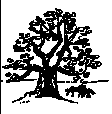 Närvarande:			Frånvarande:Caroline Quistberg		Ann BylundEva-Lena BergensMaria EricsonMarianne BoysenKaren NatvigAnnika BengtssonKarin Modéen	Val av sekreterare
Marianne utses till sekreterare
Föregående mötesprotokoll
Genomgång av föregående protokoll. Datum för Nåntunakvällen har fastställts och blir den 17 maj.Inkomna frågor från klassernaFråga har inkommit om när fritids är stängt i sommar och vilka alternativ finns för de som behöver fritids de veckorna? Fritids på Nåntunaskolan är stängt veckorna 27 t o m 30. Under den perioden finns sommarfritids som alternativ. Det anordnas gemensamt för området och alternerar mellan att vara på Uppsävja eller Stordammens skola. I år är det Stordammens fritids som håller i det.Fråga om det är möjligt att skicka ut informationen om planeringsdagar tidigare? Skolan jobbar för att få ut information om stängningar (lov och planeringsdagar) så snabbt som möjligt, men eftersom det ofta kräver planering och koordinering även på centralt håll är det svårt att få ut information tidigare. Sommarens planeringsdagar blir som tidigare informerat 9 juni från kl 12, 10 juni och 12 augusti.Fråga om städningen kan förbättras? Barnens strumpor är kolsvarta när de kommer hem. Städningen i sig är helt OK, det är rent på morgonen och enligt miljökontoret har vi en ”ovanligt ren skola”. Det innebär inte att det fungerar bra med rutinerna för att ta av sig smutsiga skor, så under dagen kan det bli ganska mycket smuts på golven. Karen tar på sig att se över om markeringarna av skogränser kan göras tydligare samt om systemet med de blåa tossarna (används främst av föräldrarna) fungerar.Fråga om hur många rätter det erbjuds till lunch, om det kan tydliggöras på hemsidan? Enligt hemsidan finns det tre rätter att välja bland till lunch, men i praktiken serveras bara en rätt. Det stämmer att det endast serveras ett av alternativen. För Nåntunaskolan samt andra skolor är det bara ett alternativ som levereras och skolan har ingen möjlighet att styra själva vilket. ”Kost och Restaurang” som levererar maten styr vad som levereras. Karen tar med sig att det  kan tydliggöras på hemsidan, i övrigt är det ”Kost och Restaurang” man ska vända sig till om man har synpunkter.Ytterligare frågor om maten: Är frukten på fritids ekologisk? Är maten det? Mjölken? Handlar skolan själva in mellanmål eller köps det in centralt? Kommunens mål är att det mesta av maten som serveras ska vara ekologisk, men som med närproducerad kan det i vissa fall vara frågan om tillgången som är begränsande. I dagsläget är det så att mjölken är ekologisk och mycket av frukten och maten, men inte all är ekologisk. Skolan har dispens och får själva köpa mellanmålen från Menigo, som kommunen har avtal med. En del av frukten som köps är ekologisk, men eftersom det fortfarande är dyrare med ekologisk har man prioriterat att vilja kunna ge barnen frukt varje dag i stället för kanske 2 dagar i veckan om det skulle vara enbart ekologisk frukt.Fråga om motiven till att inte det beviljas ledighet under årskurs 3. Utgångspunkten är det är i ÅK 3 genomför eleverna sina första nationella prov, i ämnena svenska och matematik, och att eleverna ska var med i såväl det förberedande arbetet som syftar till att ta bort eventuell stress genom att få se tidigare prov mm. Det tar generellt mycket tid för lärarna att ta fram semesterläxor och framför allt missar barnen tillfällen att få öva innan. Därför är det i ÅK 3 mycket mer strikt med beviljandet av ledigheter under vårterminen (beroende på provperiodens placering).Utskick gjordes i starten av läsåret (och görs generellt inför år 3) från Karen med följande besked: ”Det är viktigt att era barn deltar i förarbetet inför de nationella proven och givetvis i genomförandet av desamma. Därför kommer skolan inte bevilja ledighet för eleverna i år 3 under vårterminen 2016, före 20 maj då provperioden är över. Undantag är om någon behöver ledigt av synnerliga skäl.” Enligt skollagen får en elev beviljas kortare ledighet om det finns synnerliga skäl och med detta menas inte semester eller liknande.Info från KarenSkolvalsperiodEfter det mycket höga tryck med ansökningar till skolan har kommunens placeringsenhet erbjudit plats till 28 elever för start i förskoleklass höstterminen 2016. Än finns det en överklagande, men skolan har inte med tilldelningen att göra och har upplåtit de 28 platser som finns även om det är önskvärt att få ner antalet.Organisationen för läsår 2016/2017Organisationen ska vara klar 2016-05-04 och information kommer att gå ut till alla så fort den är klar.Höstterminens startTerminsstart är 17 augusti 2016StadgarFörslag på ändringar gicks igenom. Beslut även vid dagens möte om att anta de nya stadgarna, vilket innebär att det har beslutats två gånger i rad och de nya stadgarna gäller fr o m 2016-04-04. Karen tar på sig att uppdatera datum och att de nya stadgar kommer ut på hemsidan.Övriga frågorFöräldraenkätSkickades ut under februari och deltagande var mycket bättre än förra året, 139 svarande mot 87 förra året. Även i år ser resultatet bra ut och kommer att jämföras med resultaten från elevenkäten, som håller på att avslutas. Oftast samstämmer det vilka frågor som sticker ut som det skolan behöver lyfta och jobba med för att Nåntunaskolan ska fortsätta vara en bra och trygg skola för eleverna att gå på.Skolrådets sammansättningAnn Bylund har begärt utträde, vilket beviljas då det finns annan representant från de klasser hon representerar.Eva-Lena Bergens avtackades då detta blir sista skolrådsmöte som representant för ÅK 5Övriga medlemmar som suttit i minst 2 år uppmanas att fråga i klasserna om det finns andra som vill vara med i skolrådet, så alla intresserade lämnas möjligheten.Nästa möte: tisdagen den 13/9 kl 18-19.30Sekreterare vid mötet: Marianne BoysenJusteras Caroline Quistberg